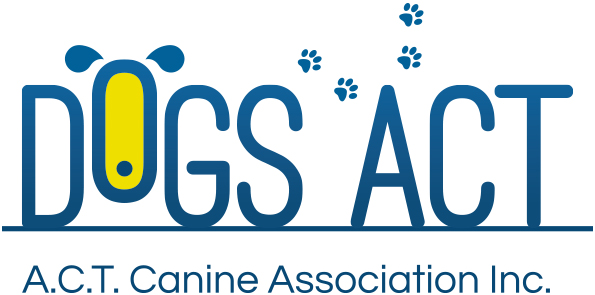 ACT Canine Association Inc. (ABN 11150955611) trading as Dogs A.C.T.Exhibition Park, Federal Highway, Mitchell, ACT.PO Box 815, Dickson ACT 2602. Phone 02 62414404.Email: administrator@dogsact.org.au or visit: http://www.dogsact.org.auOffice hours 9.30am to 2.30pm Tuesday to ThursdayASSOCIATE DOG REGISTER APPLICATIONOwner Of Dog:Address:PostcodePhone No.:MobileCommon Name Of Dog:Sex:Age:Breed Combination If Identifiable:(Eg. Collie/Labrador X)(Eg. Collie/Labrador X)(Eg. Collie/Labrador X)(Eg. Collie/Labrador X)Colour:Distinguishing Marks:Veterinarian (Desexing)(Copy of Certificate must be attached)(Copy of Certificate must be attached)(Copy of Certificate must be attached)(Copy of Certificate must be attached)Microchip Number Obedience Club:Dogs ACT Membership No.I CERTIFY THAT THE ABOVE DETAILS ARE CORRECTI CERTIFY THAT THE ABOVE DETAILS ARE CORRECTI CERTIFY THAT THE ABOVE DETAILS ARE CORRECTI CERTIFY THAT THE ABOVE DETAILS ARE CORRECTI CERTIFY THAT THE ABOVE DETAILS ARE CORRECTI CERTIFY THAT THE ABOVE DETAILS ARE CORRECTI CERTIFY THAT THE ABOVE DETAILS ARE CORRECTSignatureSignatureSignatureDateDateFEE $45.00 INCLUSIVE OF GSTFEE $45.00 INCLUSIVE OF GSTFEE $45.00 INCLUSIVE OF GSTFEE $45.00 INCLUSIVE OF GSTFEE $45.00 INCLUSIVE OF GSTFEE $45.00 INCLUSIVE OF GSTFEE $45.00 INCLUSIVE OF GSTOFFICE USE ONLYOFFICE USE ONLYOFFICE USE ONLYOFFICE USE ONLYOFFICE USE ONLYOFFICE USE ONLYOFFICE USE ONLYRegistration Number - Registration Number - Microchip Number Confirmed	YES / NOMicrochip Number Confirmed	YES / NOMicrochip Number Confirmed	YES / NOMicrochip Number Confirmed	YES / NOMicrochip Number Confirmed	YES / NO